56th Annual Correctional Education Association Region 1 Conference – Grand Hotel of Cape May, NJVendor/Exhibitor Registration FormName_______________________________________Title_____________Company/Institution___________________________________________Address_________________________________________________________________________________________Phone Number_____________City___________________________________ST____ZIP_____________CEA Member? _____ Membership Number_________Additional Representatives Attending_____________________________Please place a check for the days exhibiting and the # of tables. Wednesday, May 31____; Thursday, June 1____; Friday, June 2 AM ____One Table all 3 days: $450 ___or $400 - Only Thursday ___;Additional Table$200 each____Total $______Additional All Meal Costs: (Included in Vendor Registration for One Representative)Buffet Lunch on Wednesday, May 31 @$30.00 	    $_______Buffet Lunch on Thursday, June 1 @$30.00	                $_______	Breakfast on Friday, June 2 @ $20.00                           $_______                                                                            Total $_______Will you need an electrical outlet? ______Will you need access to the internet? ______________________________________________________________________________Fees for advertising space in the Conference Guide:Quarter–page 3.5”x4.75” ad                     $100. _____Half-page 4.75” x7.75” ad                        $150. _____Full-page 7.75”x10.25” ad                        $250. _____                                                             Total $_______Ad copy MUST be sent by by March 31, 2017, to Kevin Kavanaugh at:njceapres@gmail.com - Questions, please call 609-775-7981.Ad copy should be in pdf, jpeg, or tiff formats - 300 dpiOur company would like to make an additional commitment to this conference and become a recognized sponsor in the amount of $_____; or sponsor a Continental Breakfast $_____ ;the Ice Cream Social $_____; the Evening President’s Reception $_____; the Evening Beach Party  $_____; Cape May Trolley Ride  $_____;or another event_________._____________________________________________________Our company is interested in presenting a workshop. ____ Name of Presenter/Topic___________________Please fill out the Call for Workshop Proposals Form!_____________________________________________________________All checks must be made payable to the New Jersey Correctional Education Association and MUST be received by March 31, 2017, along with this form to:NJCEA                                                                                                        P.O. Box 252                                                                                            Spring Lake, NJ 07762_____________________________________________________________Hotel room rates are $93 double occupancy per night plus tax.  Attendees should call the hotel and identify that they are with the Correctional Education Association Conference at 1-800-257-8550 by March 31, 2017, to receive this rate.www.grandhotelcapemay.com_____________________________________________________________Please contact Kevin J. Kavanaugh at:njceapres@gmail.com or at 609-775-7981.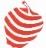 Catch us on our CEA websites:	                                             www.CEANJ.org                                                              www.CEAREGION1.org   